2023年西咸一体化重点产业联合招聘会邀请函为全面贯彻落实党的二十大精神，实现以高质量发展推进西安都市圈建设，加快西安—咸阳一体化进程，促进西咸一体化纵深发展，统筹创新资源开放共享，优化产业布局和资源配置，为两地企业用人引才搭建桥梁，定于3月23日举办2023年西咸一体化重点产业联合招聘会。诚邀广大用人单位报名参加，具体活动安排如下：活动名称2023年西咸一体化重点产业联合招聘会二、组织机构主办单位：西安市人力资源和社会保障局咸阳市人力资源和社会保障局承办单位：西安市人才服务中心咸阳市人才交流服务中心西咸新区人力资源服务中心西安毕业生就业市场   三、服务对象 （一）2023届高校毕业生、未就业高校毕业生；（二）各类专业技术人才；（三）有招聘需求的各类用人单位。四、活动内容（一）现场招聘会时间：3月23日（星期四）地点：秦创原人才大市场内容：预计组织150家西安、咸阳两地重点行业、重点产业优质企业参会，面向高校毕业生及各类求职者提供招聘岗位。现场设立“直播带岗”、政策咨询、就业指导、简历诊断等服务专区。（二）网络招聘会时间：3月23日-3月29日平台：秦云就业内容：预计组织150家西安、咸阳两地重点行业、重点产业优质企业参会，面向高校毕业生及各类求职者提供招聘岗位。线上设立简历投递、视频面试、企业风采展示等版块。五、参会方式（一）现场招聘会参会方式1.本场招聘会企业参会统一实行网上报名，流程如下：第一步：登陆西咸人才网（www.xixianrencai.com）；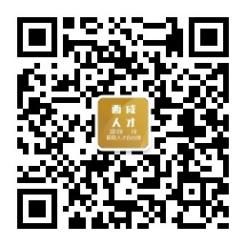 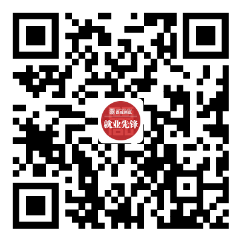 第二步：注册企业会员，填写注册信息，上传营业执照；第三步：发布招聘职位信息；第四步：返回首页，点击“现场招聘会”，选择会期点击“企业订展”报名；第五步：保持预留电话畅通，工作人员将电话通知参会。2.企业审核用人单位报名结束后，将根据本场招聘会主题与企业招聘需求对口程度进行筛选审核，通过后可在“西咸人才网”本场招聘会会讯下方企业参会列表查看。3.报名截止时间2023年3月21日12:00招聘会举办前一天下午，确定最终参会名单，以会务组工作人员电话、短信、微信等形式确认通知为准。4.参会须知（1）所有参会人员有序进出，全程免费参加；（2）会场设置服务处，参会企业代表签到后进入招聘展位，与求职者有序开展现场交流、洽谈，不得集聚、扎堆；（3）企业代表须合理安排时间，准时到场，现场签到并领取会务用品；招聘会开始30分钟后，企业代表无故未到场，会务组有权调整或取消该招聘展位；（4）所有参会人员须服从现场管理规定，自觉维护场内秩序及清洁卫生，严禁吸烟、张贴广告、高声喧哗等行为，禁止将食物带入会场，参会期间请妥善保管好个人贵重物品；（5）用人单位不得以任何名义在招聘过程中向应聘人员收取费用；不得扣押应聘人员的身份证等证件；不得有欺诈行为或其他非正当招聘方式。（二）网络招聘会参会方式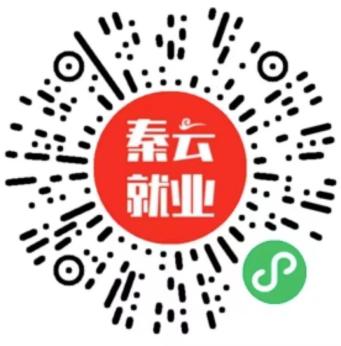 （1）用人单位参会方式登陆http://www.qinyunjiuye.cn/进入秦云就业电脑端或扫描上方小程序码进入“秦云就业”小程序，进行账号注册及展位申请，申请完成后招聘会当天上线参会即可。（2）求职者参会方式登陆http://www.qinyunjiuye.cn/进入秦云就业电脑端或扫描上方小程序码进入“秦云就业”小程序，进行账号注册及完善个人简历，完成后招聘会当天上线参会即可。六、联系方式（一）西安市人才服务中心联 系 人：张骋联系方式：（029）85568523（二）咸阳市人才交流服务中心联 系 人：王娜联系方式：13098100018（三）西咸新区人力资源服务中心联 系 人：韩小勇联系方式：18182625666                                   2023年3月13日